«Педагогическая находка»Методическая разработка образовательной деятельности с детьмиПодготовила: воспитатель Звонцова Т.И.Конспект интегрированного занятия по ознакомлению с окружающим в подготовительной к школе группе «Хлеб - всему голова!»Цели: расширять представление о труде хлеборобов.Обучающие задачи:	 Познакомить детей с процессом выращивания хлеба; закреплять знания  пословиц, поговорок и сказок о труде и хлебе; активизировать и расширять словарный запас.Развивающие задачи:                                                                                             Совершенствовать  грамматический строй речи и выстраивание ассоциативного ряда, развивать логическое внимание, мышление, память.Воспитательные задачи:Воспитывать бережное отношение к хлебу, уважение к труду людей, участвующих в выращивании и производстве хлеба.Интеграция образовательных областей:«Познавательное развитие» - расширять и углублять представление о том, как хлеб пришёл к нам на стол; обратить внимание на содержание  и механизацию труда людей.«Социально-коммуникативное развитие» - совершенствовать способы игрового сотрудничества, создание положительного эмоционального настроя.«Здоровье» - закреплять умение делать пальчиковую гимнастику.«Речевое развитие» - развивать художественное восприятие, эмоциональную отзывчивость, обогатить и уточнить представления и словарь детей, совершенствовать диалогическую речь: учить участвовать в беседе, выражать свою точку зрения, понятно для слушателя отвечать на вопросы.Предварительная работа: чтение сказок и рассказов, загадывание загадок о хлебе; проведение речевых игр на выстраивание ассоциативного ряда, рассматривание иллюстраций и картин с изображением процесса выращивания, уборки и хранения зерновых культур; знакомство с работой продавцов хлебных магазинов.  Рассматривание пшеничного, ржаного и овсяного зерна. Заучивание пословиц, поговорок, считалок о хлебе.Материалы и оборудование:Презентация на тему «Откуда хлеб пришёл», поднос с  хлебобулочными изделиями, иллюстрации  сельскохозяйственной техники. Мука, соль, вода, дрожжи, кастрюля, форма для выпекания хлеба, поварский колпак, фартук.Ход занятия1. Организационный момент.(Воспитатель загадывает загадку)Чёрный и белый,Иногда подгорелый, Коркой вкусно он хрустит, На столе всегда стоит, Из муки испечён, Как же он наречён?  (хлеб)Воспитатель:- Вы догадались, о чём мы будем сегодня беседовать?Дети:- О хлебе!Воспитатель:Расскажу тебе, дружок,
Про чудесный колосок.
Тот, что зреет на полях —
Попадёт на стол в хлебах.
Сушки, плюшки и батон —
Хлеб приходит в каждый дом!(Кравченко Е.)   А  народная пословица говорит: «Хлеб всему голова!» Это значит, что хлеб – главный продукт питания. Наша страна Россия огромная. Нам нужно много хлеба. Все мы каждый день едим белый и чёрный хлеб, многие любят сушки, печенье, различные пирожные. Кто же выращивает хлеб? Чтобы узнать, как хлеб попадает к нам на стол, мы отправимся в увлекательное путешествие.2. Основная часть.Воспитатель:- Я хочу пригласить вас в хлебобулочный магазин. (Рассматривание выставки хлебобулочных изделий)- Как вы думаете из всех этих хлебобулочных изделий, какое самое главное?Дети:- Хлеб!Воспитатель:- Верно, а какие пословицы, это подтверждают?(Дети называют пословицы)«Хлеб – всему голова! »« Без хлеба - нет обеда»«Хлеб - батюшка, вода матушка»«Калач приестся, а хлеб никогда»«Хлеб да вода – богатырская еда»Ребёнок читает стих:Хлеб ржаной, батоны, булкиНе добудешь на прогулке.Люди хлеб в полях лелеют.Сил для хлеба не жалеют!Воспитатель:-Ребята, мы с вами знаем много поговорок о хлебе, давайте их повторим. «Хлеба надо брать столько, сколько съешь»«Хлеб надо всегда доедать»«Худ обед, когда хлеба нет»- Ребята, легко ли вырастить хлеб?(ответы детей)- Где выращивают хлеб?- На поле!- Давайте и мы представим, что мы в поле. Физкультминутка.ТРАКТОРАТара – тара – та – ра – ра
Выезжают трактора (шагают на месте топающим шагом)
Будем землю пахать, (имитируют работу плуга)
Будем рожь засевать, (делают разбрасывающие движения руками, будто сеют)
Будем рожь молотить, (руки в кулачках вращаем перед грудью)
Малых деток кормить (имитируют качание младенца) (Детям предлагается просмотр презентации «Откуда хлеб пришёл»)Беседа о процессе выращивания хлеба.- Как готовят поле? Какую технику возьмем в помощь?(Ответы детей).-Что трактор делает с землей?- Пашет, боронит землю.- Как называется профессия человека, который работает на тракторе?- Тракторист!- Какая техника поможет засеять поле?(ответы детей)- Как называется профессия человека, который работает на сеялке?- Сеяльщик!- Какая техника поможет убрать урожай?- Комбайн!- Как называется профессия человека, который работает на комбайне?- Комбайнер!- Как можно назвать всех людей, которые помогали вырастить урожай, хлеб?- Хлеборобы!- Когда поле готово к засеванию зерном, нужно выбрать, чем будем засеивать рожью или пшеницей?- Чем отличаются эти колосья?(Ответы детей)- Колос пшеницы толще, чем колос ржи.- Зерна пшеницы круглые, а ржи удлиненные.- Какая мука получится из пшеницы, а какая изо ржи?(Ответы детей)- Из пшеницы – пшеничная мука, белая.- А изо ржи – ржаная мука, темная.- Ребята, как узнать, что урожай созрел?- Колоски жёлтые, золотые, усатые.- Куда отправится зерно после очистки?(Ответы детей)Воспитатель: давайте и мы вернёмся с поля!(дети имитируют движения)Едем, едем на машине,  Нажимаем на педаль. Газ включаем, выключаем, Смотрим пристально мы вдаль . Едем, едем мы домой,
На машине грузовой.
Ворота отворяй!
Едет с поля урожай!
Ой, да, отворяй!
Едет с поля урожай!- Кто работает на мельнице? На мукомольном комбинате?- Мельник! Мукомол!- Что мельник будет делать с зерном?(Ответы детей)- Куда дальше повезём муку?(ответы детей)- Что делают с мукой в пекарне?(ответы детей)- Как называется профессия человека, который работает в пекарне?- Пекарь! (Показ ингредиентов для приготовления хлеба).Пальчиковая игра: Муку в тесто замесили, (Сжимают и разжимают кулачки) А из теста мы слепили: (Прихлопывают ладошками, «лепят») Пирожки и плюшки,     (Поочерёдно разгибают пальчики обеих рук, начиная с мизинца) Сдобные ватрушки, Булочки и калачи – Всё мы испечём в печи. (Обе ладошки разворачивают вверх) Очень вкусно!                 (Гладят живот)Игра «Каравай!»3.Подведение итога.Воспитатель:- Вот и закончилось наше путешествие. Какой вывод вы сделаете, как надо относиться к хлебу? Почему?(Ответы детей).Воспитатель: Как можно назвать хлеборобов? Какие они люди?Воспитатель: Да, дети, хлеборобов можно назвать трудолюбивыми, смелыми, добрыми, заботливыми, ещё и мужественными. Труд их нелёгкий, но они любят его, гордятся им. За добросовестную работу лучшие хлеборобы получают награды. А сейчас, мы с вами угостимся душистым караваем!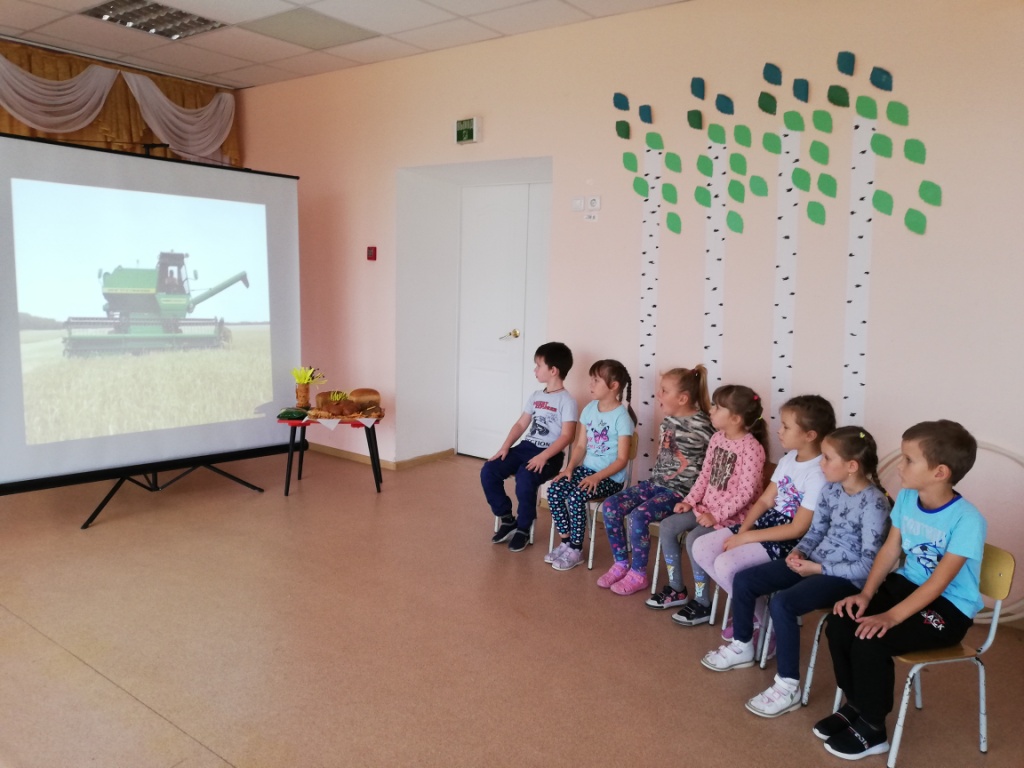 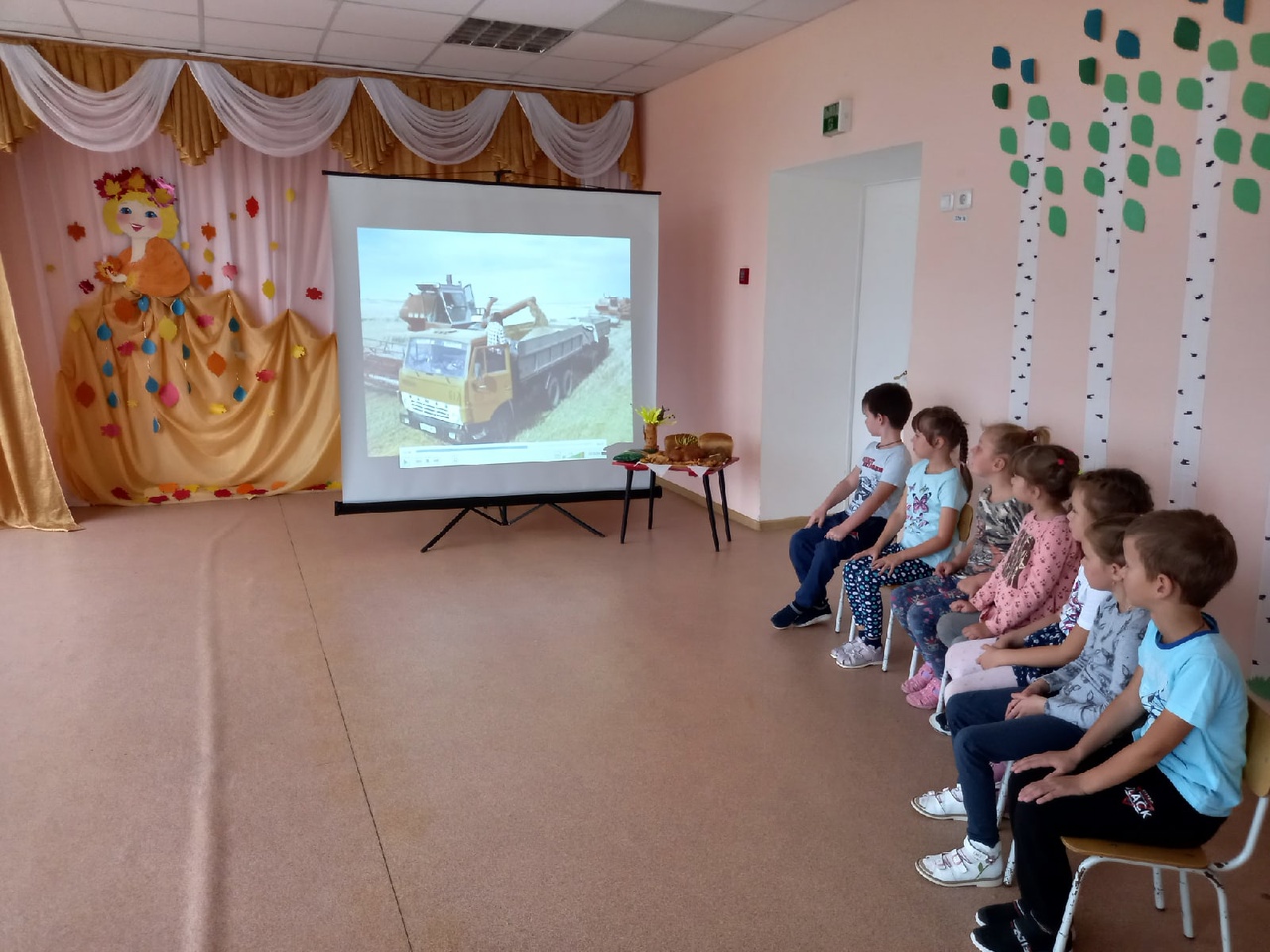 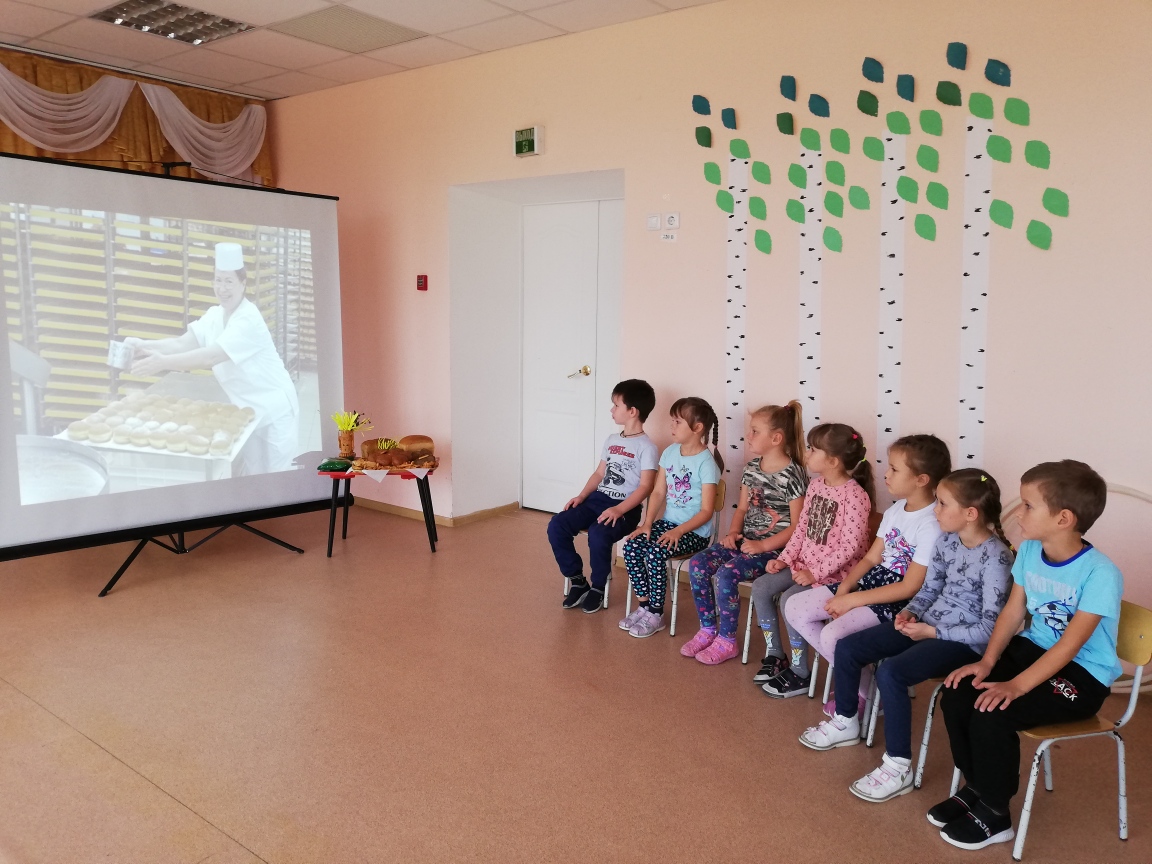 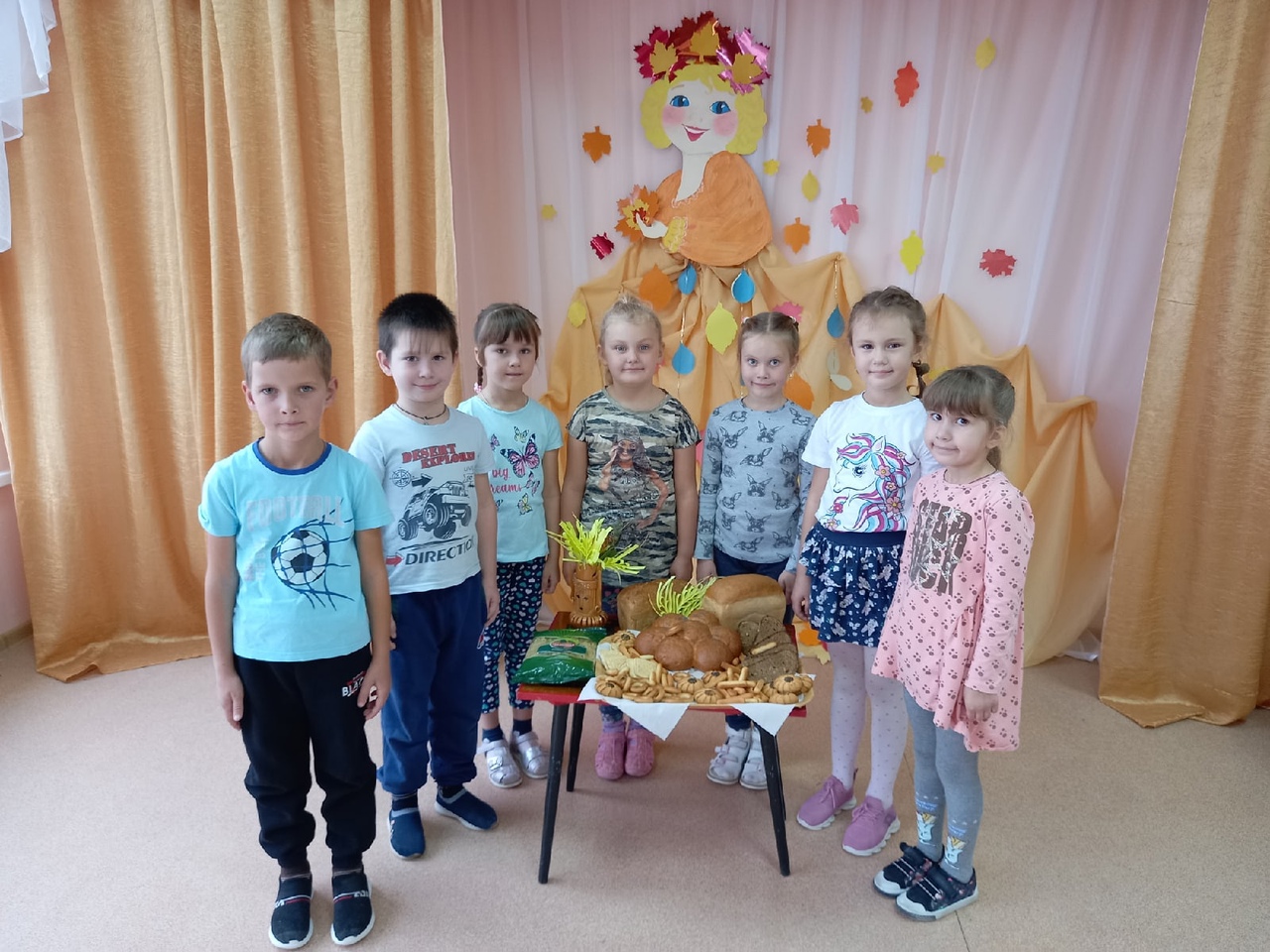 